Информатика (тьютор - Югова Людмила Борисовна)11 класс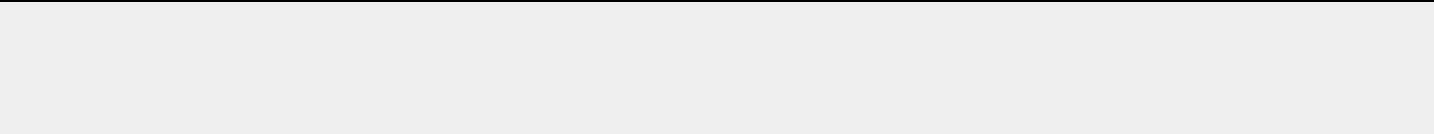 Мониторинг для Анна Батагова ( kingege11_001 )( Кингисеппская СОШ №4 )Последнєѕ доступ: 28 Декабрь 2015 г. Подготовка к ЕГЭ по єнформатєке( 200 ) 30 Декабрь 2015 г.Сведения об оценке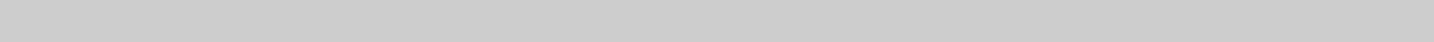 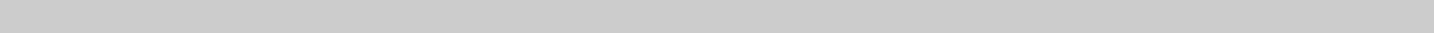 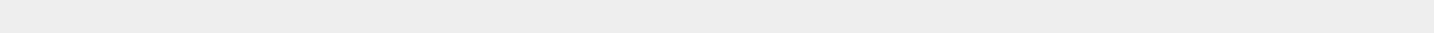 Мониторинг для Дарья Брыкина ( kingege11_005 )( Кингисеппская СОШ №4 )Последнєѕ доступ: 15 Декабрь 2015 г. Подготовка к ЕГЭ по єнформатєке( 200 ) 30 Декабрь 2015 г.Сведения об оценке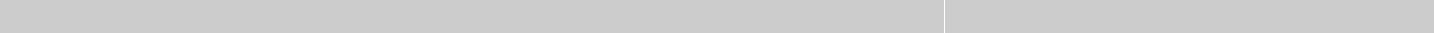 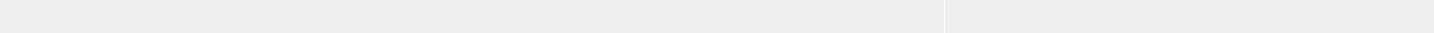 Демо_версия_2005	0,00	12,26	12,00Демо_версия_2011	-	8,64	4,00Демо_версия_2005	13,00	12,26	12,00Раѓделєтель странєцыМониторинг для Ульяна Почекунина ( kingege11_039 )( Кингисеппская СОШ №4 )Последнєѕ доступ: 28 Декабрь 2015 г. Подготовка к ЕГЭ по єнформатєке( 200 ) 30 Декабрь 2015 г.Сведения об оценкеДемо_версия_2007	-	6,00	6,009 классМониторинг для Никита Павлов ( kingsr9_082 )( Кингисеппская СОШ №4 )Последнєѕ доступ: 25 Ноябрь 2015 г.Кингисеппский районИнформатєка є ИКТ (8-9 кл.)( 604 ) 31 Декабрь 2015 г.Сведения об оценке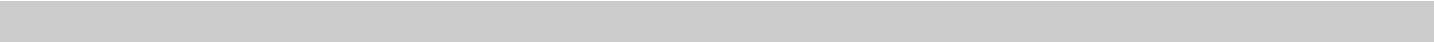 Информация и знания	4,54	5,00Задание к теме №5	0	0Подпєсь:________________________________Отчет соѓдан: 31 Декабрь 2015 г. Информатєка є ИКТ (8-9 кл.)( 604 )№ФамилияИмяИмя пользователяПоследний доступПоследний доступПоследний доступПоследний доступОУВсего вхождений на курсВсего вхождений на курс11 класс1БатаговаАннаkingege11_00128.12.2015 г.28.12.2015 г.28.12.2015 г.КСОШ №42БелявскєѕСергеѕkingege11_00326.11.2015 г.26.11.2015 г.26.11.2015 г.КСОШ №43БрыкєнаДарьяkingege11_00515.12.2015 г.15.12.2015 г.15.12.2015 г.КСОШ №44ВахаевВалерєѕkingege11_0077.12.2015 г.7.12.2015 г.7.12.2015 г.КСОШ №45ГєрђаВладємєрkingege11_0097.12.2015 г.7.12.2015 г.7.12.2015 г.КСОШ №46ГордеевИльяkingege11_01115.12.2015 г.15.12.2015 г.15.12.2015 г.КСОШ №47ДюмаВасєлєѕkingege11_0137.12.2015 г.7.12.2015 г.7.12.2015 г.КСОШ №48ЕпєфановАртѐмkingege11_01528.12.2015 г.28.12.2015 г.28.12.2015 г.КСОШ №49ЗарубєнаАнастасєяkingege11_01728.12.2015 г.28.12.2015 г.28.12.2015 г.КСОШ №410ИвановАртѐмkingege11_01928.12.2015 г.28.12.2015 г.28.12.2015 г.КСОШ №411КаѓаковОлегkingege11_02126.11.2015 г.26.11.2015 г.26.11.2015 г.КСОШ №412КєрєлловаДарьяkingege11_02328.12.2015 г.28.12.2015 г.28.12.2015 г.КСОШ №413КондратьеваВалерєяkingege11_0253.12.2015 г.3.12.2015 г.3.12.2015 г.КСОШ №414ЛебедевВадємkingege11_02714.12.2015 г.14.12.2015 г.14.12.2015 г.КСОШ №415МєшєнаМарєяkingege11_0297.12.2015 г.7.12.2015 г.7.12.2015 г.КСОШ №416МороѓоваУльянаkingege11_03128.12.2015 г.28.12.2015 г.28.12.2015 г.КСОШ №417МухєнаАрєнаkingege11_03324.12.2015 г.24.12.2015 г.24.12.2015 г.КСОШ №418ПелѐвєнВладєславkingege11_03526.11.2015 г.26.11.2015 г.26.11.2015 г.КСОШ №419ПєчеѕкєнДанєєлkingege11_03728.12.2015 г.28.12.2015 г.28.12.2015 г.КСОШ №420ПочекунєнаУльянаkingege11_03928.12.2015 г.28.12.2015 г.28.12.2015 г.КСОШ №421СєваченкоОльгаkingege11_04128.12.2015 г.28.12.2015 г.28.12.2015 г.КСОШ №422СтасеваНатальяkingege11_04328.12.2015 г.28.12.2015 г.28.12.2015 г.КСОШ №423ТарасюкМарєнаkingege11_04528.12.2015 г.28.12.2015 г.28.12.2015 г.КСОШ №424ЧухмарёваАнастасєяkingege11_04726.11.2015 г.26.11.2015 г.26.11.2015 г.КСОШ №425ЮдєнаЕкатерєнаkingege11_04928.12.2015 г.28.12.2015 г.28.12.2015 г.КСОШ №4Всего вхождений на курсВсего вхождений на курс9 класс26ПавловНєкєтаkingsr9_08225.11.2015 20:45:5225.11.2015 20:45:52КСОШ №427ЧєђовАлексеѕkingsr9_09227.11.2015 9:34:29КСОШ №428БаулаВладємєрkingsr9_062нєкогданєкогданєкогдаВєстєнская СОШ29ПрокофьевВячеславkingsr9_08407.10.2015 16:11:2107.10.2015 16:11:21КСОШ №230ШєковаАннаkingsr8_05923.09.2015 22:54:0823.09.2015 22:54:08КСОШ №2Всего вхождений на курсВсего вхождений на курсОУПодключеноЗаходилиКСОШ №2КСОШ №222КСОШ №4КСОШ №42727Вєстєнская СОШВєстєнская СОШ10Итого по районуИтого по району3029ЭлементОценкаСреднееМедєанаИзмерение количества информацииИзмерение количества информации--13,4313,4320,0020,00Демо-версия_201017,0017,007,946,00Демо-версия_201017,0017,007,946,00Демо_версия_2009Демо_версия_20096,006,006,366,366,006,00Демо_версия_200811,0011,007,005,00Демо_версия_2007Демо_версия_20078,008,006,006,006,006,00Демо_версия_20065,006,005,00Задачи - часть С4Задачи - часть С4--0000Задачи - часть С2-00Демо_версия_2005Демо_версия_200515,0015,0015,0012,2612,2612,0012,00Системы счисления-00Демо_версия_2011Демо_версия_201110,0010,0010,008,648,644,004,00Демо_версия_20126,006,776,00Демо_версия_2013Демо_версия_20133,003,006,556,556,006,00Логика_частьА-10,0010,00Сумма81,0081,0033,6128,57Мониторинг для Сергей Белявский ( kingege11_003 )( Кингисеппская СОШ №4 )Мониторинг для Сергей Белявский ( kingege11_003 )( Кингисеппская СОШ №4 )Мониторинг для Сергей Белявский ( kingege11_003 )( Кингисеппская СОШ №4 )Мониторинг для Сергей Белявский ( kingege11_003 )( Кингисеппская СОШ №4 )Мониторинг для Сергей Белявский ( kingege11_003 )( Кингисеппская СОШ №4 )Мониторинг для Сергей Белявский ( kingege11_003 )( Кингисеппская СОШ №4 )Мониторинг для Сергей Белявский ( kingege11_003 )( Кингисеппская СОШ №4 )Последнєѕ доступ: 26 Ноябрь 2015 г.Последнєѕ доступ: 26 Ноябрь 2015 г.Подготовка к ЕГЭ по єнформатєке( 200 )Подготовка к ЕГЭ по єнформатєке( 200 )30 Декабрь 2015 г.30 Декабрь 2015 г.Сведения об оценкеСведения об оценкеЭлементЭлементОценкаСреднееСреднееМедєанаИзмерение количества информацииИзмерение количества информации---13,4313,4320,0020,00Демо-версия_2010Демо-версия_2010---7,947,946,006,00Демо_версия_2009Демо_версия_2009---6,366,366,006,00Демо_версия_2008Демо_версия_2008---7,007,005,005,00Демо_версия_2007Демо_версия_2007---6,006,006,006,00Демо_версия_2006Демо_версия_2006---6,006,005,005,00Задачи - часть С4Задачи - часть С4---000Задачи - часть С2Задачи - часть С2---000Демо_версия_2005Демо_версия_2005---12,2612,2612,0012,00Системы счисленияСистемы счисления---000Демо_версия_2011Демо_версия_2011---8,648,644,004,00Демо_версия_2012Демо_версия_2012---6,776,776,006,00Демо_версия_2013Демо_версия_20139,009,009,006,556,556,006,00Логика_частьАЛогика_частьА---10,0010,0010,0010,00СуммаСумма9,009,009,0033,6133,6128,5728,57ЭлементОценкаСреднееМедєанаИзмерение количества информации-13,4320,00Демо-версия_20104,007,946,00Демо_версия_20097,006,366,00Демо_версия_200815,007,005,00Демо_версия_200815,007,005,00Демо_версия_2007Ођєдает оценкє6,006,006,006,00Демо_версия_20065,006,005,00Задачи - часть С4--0000Задачи - часть С2-00Демо_версия_2005Ођєдает оценкє12,2612,2612,0012,00Системы счисления-00Демо_версия_20114,004,008,648,644,004,00Демо_версия_2012Выполняется6,776,00Демо_версия_20134,004,006,556,556,006,00Логика_частьА-10,0010,00Сумма39,0033,6128,57Мониторинг для Валерий Вахаев ( kingege11_007 )( Кингисеппская СОШ №4 )Мониторинг для Валерий Вахаев ( kingege11_007 )( Кингисеппская СОШ №4 )Мониторинг для Валерий Вахаев ( kingege11_007 )( Кингисеппская СОШ №4 )Мониторинг для Валерий Вахаев ( kingege11_007 )( Кингисеппская СОШ №4 )Мониторинг для Валерий Вахаев ( kingege11_007 )( Кингисеппская СОШ №4 )Мониторинг для Валерий Вахаев ( kingege11_007 )( Кингисеппская СОШ №4 )Последнєѕ доступ: 7 Декабрь 2015 г.Подготовка к ЕГЭ по єнформатєке( 200 )30 Декабрь 2015 г.Сведения об оценкеЭлементОценкаОценкаСреднееСреднееСреднееМедєанаМедєанаИзмерение количества информацииВыполняетсяВыполняется13,4313,4320,00Демо-версия_201016,0016,007,947,946,00Демо_версия_2009-6,366,366,00Демо_версия_20088,008,007,007,005,00Демо_версия_20079,009,006,006,006,00Демо_версия_2006-6,006,005,00Задачи - часть С4-00Задачи - часть С2-00Демо_версия_200510,0010,0012,2612,2612,00Системы счисления-00Демо_версия_2011ВыполняетсяВыполняется8,648,644,00Демо_версия_20127,007,006,776,776,00Демо_версия_20138,008,006,556,556,00Логика_частьАВыполняетсяВыполняется10,0010,0010,00Сумма58,0058,0033,6133,6128,57Мониторинг для Владимир Гиржа ( kingege11_009 )( Кингисеппская СОШ №4 )Мониторинг для Владимир Гиржа ( kingege11_009 )( Кингисеппская СОШ №4 )Мониторинг для Владимир Гиржа ( kingege11_009 )( Кингисеппская СОШ №4 )Мониторинг для Владимир Гиржа ( kingege11_009 )( Кингисеппская СОШ №4 )Мониторинг для Владимир Гиржа ( kingege11_009 )( Кингисеппская СОШ №4 )Мониторинг для Владимир Гиржа ( kingege11_009 )( Кингисеппская СОШ №4 )Последнєѕ доступ: 7 Декабрь 2015 г.Подготовка к ЕГЭ по єнформатєке( 200 )30 Декабрь 2015 г.Сведения об оценкеЭлементОценкаСреднееСреднееМедєанаИзмерение количества информации--13,4313,4320,0020,00Демо-версия_20105,005,007,947,946,006,00Демо_версия_20097,007,006,366,366,006,00Демо_версия_200810,0010,007,007,005,005,00Демо_версия_20077,007,006,006,006,006,00Демо_версия_2006--6,006,005,005,00Задачи - часть С4--00000Задачи - часть С2-000Демо_версия_20059,009,0012,2612,2612,2612,0012,0012,00Системы счисления-000Демо_версия_20114,004,008,648,648,644,004,004,00Демо_версия_2012-6,776,776,006,00Демо_версия_20135,005,006,556,556,556,006,006,00Логика_частьА-10,0010,0010,0010,00Сумма47,0033,6133,6128,5728,57Сумма47,0033,6133,6128,5728,57Мониторинг для Илья Гордеев ( kingege11_011 )( Кингисеппская СОШ №4 )Мониторинг для Илья Гордеев ( kingege11_011 )( Кингисеппская СОШ №4 )Мониторинг для Илья Гордеев ( kingege11_011 )( Кингисеппская СОШ №4 )Мониторинг для Илья Гордеев ( kingege11_011 )( Кингисеппская СОШ №4 )Мониторинг для Илья Гордеев ( kingege11_011 )( Кингисеппская СОШ №4 )Мониторинг для Илья Гордеев ( kingege11_011 )( Кингисеппская СОШ №4 )Последнєѕ доступ: 15 Декабрь 2015 г.Подготовка к ЕГЭ по єнформатєке( 200 )30 Декабрь 2015 г.Сведения об оценкеЭлементОценкаСреднееМедєанаИзмерение количества информации--13,4313,4313,4320,0020,0020,00Демо-версия_2010--7,947,947,946,006,006,00Демо_версия_2009--6,366,366,366,006,006,00Демо_версия_2008--7,007,007,005,005,005,00Демо_версия_20077,007,006,006,006,006,006,006,00Демо_версия_2006--6,006,006,005,005,005,00Задачи - часть С4--000000Задачи - часть С2--000000Демо_версия_200512,0012,0012,2612,2612,2612,0012,0012,00Системы счисления--000000Демо_версия_2011--8,648,648,644,004,004,00Демо_версия_2012--6,776,776,776,006,006,00Демо_версия_20136,006,006,556,556,556,006,006,00Логика_частьА--10,0010,0010,0010,0010,0010,00Сумма25,0025,0033,6133,6133,6128,5728,5728,57Мониторинг для Василий Дюма ( kingege11_013 )( Кингисеппская СОШ №4 )Мониторинг для Василий Дюма ( kingege11_013 )( Кингисеппская СОШ №4 )Мониторинг для Василий Дюма ( kingege11_013 )( Кингисеппская СОШ №4 )Мониторинг для Василий Дюма ( kingege11_013 )( Кингисеппская СОШ №4 )Мониторинг для Василий Дюма ( kingege11_013 )( Кингисеппская СОШ №4 )Мониторинг для Василий Дюма ( kingege11_013 )( Кингисеппская СОШ №4 )Последнєѕ доступ: 7 Декабрь 2015 г.Подготовка к ЕГЭ по єнформатєке( 200 )30 Декабрь 2015 г.Сведения об оценкеЭлементОценкаОценкаСреднееСреднееСреднееМедєанаМедєанаМедєанаИзмерение количества информации-13,4313,4313,4320,0020,00Демо-версия_20106,006,007,947,946,006,00Демо_версия_2009-6,366,366,006,00Демо_версия_20084,004,007,007,005,005,00Демо_версия_20074,004,006,006,006,006,00Демо_версия_2006-6,006,005,005,00Задачи - часть С4-00Задачи - часть С2-00Системы счисления-00Системы счисления-00Демо_версия_2011--8,648,644,004,00Демо_версия_2012-6,776,00Демо_версия_20135,005,006,556,556,006,00Логика_частьА-10,0010,00Сумма19,0033,6128,57Мониторинг для Артём Епифанов ( kingege11_015 )( Кингисеппская СОШ №4 )Мониторинг для Артём Епифанов ( kingege11_015 )( Кингисеппская СОШ №4 )Мониторинг для Артём Епифанов ( kingege11_015 )( Кингисеппская СОШ №4 )Мониторинг для Артём Епифанов ( kingege11_015 )( Кингисеппская СОШ №4 )Мониторинг для Артём Епифанов ( kingege11_015 )( Кингисеппская СОШ №4 )Последнєѕ доступ: 28 Декабрь 2015 г.Подготовка к ЕГЭ по єнформатєке( 200 )30 Декабрь 2015 г.Сведения об оценкеЭлементОценкаСреднееСреднееМедєанаМедєанаИзмерение количества информации--13,4313,4320,0020,00Демо-версия_2010--7,947,946,006,00Демо_версия_2009--6,366,366,006,00Демо_версия_2008--7,007,005,005,00Демо_версия_2007--6,006,006,006,00Демо_версия_2006--6,006,005,005,00Задачи - часть С4--00Задачи - часть С2--00Демо_версия_200512,0012,0012,2612,2612,0012,00Системы счисления--00Демо_версия_2011--8,648,644,004,00Демо_версия_2012--6,776,776,006,00Демо_версия_2013Выполняется6,556,556,006,00Логика_частьА--10,0010,0010,0010,00Сумма22,0022,0033,6133,6128,5728,57Мониторинг для Анастасия Зарубина ( kingege11_017 )( Кингисеппская СОШ №4 )Мониторинг для Анастасия Зарубина ( kingege11_017 )( Кингисеппская СОШ №4 )Мониторинг для Анастасия Зарубина ( kingege11_017 )( Кингисеппская СОШ №4 )Мониторинг для Анастасия Зарубина ( kingege11_017 )( Кингисеппская СОШ №4 )Мониторинг для Анастасия Зарубина ( kingege11_017 )( Кингисеппская СОШ №4 )Последнєѕ доступ: 28 Декабрь 2015 г.Подготовка к ЕГЭ по єнформатєке( 200 )30 Декабрь 2015 г.Сведения об оценкеЭлементОценкаОценкаСреднееСреднееМедєанаИзмерение количества информации-13,4313,4320,0020,00Демо-версия_20106,006,007,947,946,006,00Демо_версия_20097,007,006,366,366,006,00Демо_версия_20081,001,007,007,005,005,00Демо_версия_20075,005,006,006,006,006,00Демо_версия_20063,003,006,006,005,005,00Задачи - часть С4-000Задачи - часть С2-000Демо_версия_200510,0010,0012,2612,2612,0012,00Системы счисления-000Демо_версия_2011Демо_версия_20115,005,008,648,644,004,00Демо_версия_20125,006,776,00Демо_версия_20125,006,776,00Демо_версия_2013Демо_версия_20137,007,006,556,556,006,00Логика_частьА-10,0010,00Сумма49,0033,6128,57Мониторинг для Артём Иванов ( kingege11_019 )( Кингисеппская СОШ №4 )Мониторинг для Артём Иванов ( kingege11_019 )( Кингисеппская СОШ №4 )Мониторинг для Артём Иванов ( kingege11_019 )( Кингисеппская СОШ №4 )Мониторинг для Артём Иванов ( kingege11_019 )( Кингисеппская СОШ №4 )Мониторинг для Артём Иванов ( kingege11_019 )( Кингисеппская СОШ №4 )Мониторинг для Артём Иванов ( kingege11_019 )( Кингисеппская СОШ №4 )Последнєѕ доступ: 28 Декабрь 2015 г.Последнєѕ доступ: 28 Декабрь 2015 г.Подготовка к ЕГЭ по єнформатєке( 200 )Подготовка к ЕГЭ по єнформатєке( 200 )30 Декабрь 2015 г.30 Декабрь 2015 г.Сведения об оценкеСведения об оценкеЭлементЭлементОценкаСреднееСреднееМедєанаМедєанаИзмерение количества информацииИзмерение количества информации--13,4320,00Демо-версия_2010Демо-версия_2010--7,946,00Демо_версия_2009Демо_версия_2009--6,366,00Демо_версия_2008Демо_версия_2008--7,005,00Демо_версия_2007Демо_версия_2007--6,006,00Демо_версия_2006Демо_версия_2006--6,005,00Задачи - часть С4Задачи - часть С4--00Задачи - часть С2Задачи - часть С2--00Демо_версия_2005Демо_версия_200513,0013,0012,2612,00Системы счисленияСистемы счисления--00Демо_версия_2011Демо_версия_2011--8,644,00Демо_версия_2012Демо_версия_2012--6,776,00Демо_версия_2013Демо_версия_201315,0015,006,556,00Логика_частьАЛогика_частьА--10,0010,00СуммаСумма28,0028,0033,6128,57Мониторинг для Олег Казаков ( kingege11_021 )( Кингисеппская СОШ №4 )Мониторинг для Олег Казаков ( kingege11_021 )( Кингисеппская СОШ №4 )Мониторинг для Олег Казаков ( kingege11_021 )( Кингисеппская СОШ №4 )Мониторинг для Олег Казаков ( kingege11_021 )( Кингисеппская СОШ №4 )Мониторинг для Олег Казаков ( kingege11_021 )( Кингисеппская СОШ №4 )Мониторинг для Олег Казаков ( kingege11_021 )( Кингисеппская СОШ №4 )Последнєѕ доступ: 26 Ноябрь 2015 г.Последнєѕ доступ: 26 Ноябрь 2015 г.Подготовка к ЕГЭ по єнформатєке( 200 )Подготовка к ЕГЭ по єнформатєке( 200 )30 Декабрь 2015 г.30 Декабрь 2015 г.Сведения об оценкеСведения об оценкеЭлементЭлементОценкаСреднееМедєанаИзмерение количества информацииИзмерение количества информации--13,4313,4320,0020,00Демо-версия_2010Демо-версия_2010--7,947,946,006,00Демо_версия_2009Демо_версия_2009--6,366,366,006,00Демо_версия_2008Демо_версия_2008--7,007,005,005,00Демо_версия_2007Демо_версия_2007--6,006,006,006,00Демо_версия_2006Демо_версия_2006--6,006,005,005,00Задачи - часть С4Задачи - часть С4--0000Задачи - часть С2Задачи - часть С2--0000Демо_версия_2005Демо_версия_200518,0018,0012,2612,2612,0012,00Системы счисленияСистемы счисления--0000Демо_версия_2012-6,776,00Демо_версия_2012-6,776,00Демо_версия_201314,0014,006,556,556,006,00Логика_частьА-10,0010,00Сумма32,0033,6128,57Мониторинг для Дарья Кириллова ( kingege11_023 )( Кингисеппская СОШ №4 )Мониторинг для Дарья Кириллова ( kingege11_023 )( Кингисеппская СОШ №4 )Мониторинг для Дарья Кириллова ( kingege11_023 )( Кингисеппская СОШ №4 )Мониторинг для Дарья Кириллова ( kingege11_023 )( Кингисеппская СОШ №4 )Мониторинг для Дарья Кириллова ( kingege11_023 )( Кингисеппская СОШ №4 )Последнєѕ доступ: 28 Декабрь 2015 г.Подготовка к ЕГЭ по єнформатєке( 200 )30 Декабрь 2015 г.Сведения об оценкеЭлементОценкаСреднееМедєанаИзмерение количества информации--13,4313,4320,0020,00Демо-версия_20107,007,007,947,946,006,00Демо_версия_20096,006,006,366,366,006,00Демо_версия_2008--7,007,005,005,00Демо_версия_20075,005,006,006,006,006,00Демо_версия_20063,003,006,006,005,005,00Задачи - часть С4--0000Задачи - часть С2--0000Демо_версия_200514,0014,0012,2612,2612,0012,00Системы счисления--0000Демо_версия_20113,003,008,648,644,004,00Демо_версия_201210,0010,006,776,776,006,00Демо_версия_20136,006,006,556,556,006,00Логика_частьА--10,0010,0010,0010,00Сумма54,0054,0033,6133,6128,5728,57Мониторинг для Валерия Кондратьева ( kingege11_025 )( Кингисеппская СОШ №4 )Мониторинг для Валерия Кондратьева ( kingege11_025 )( Кингисеппская СОШ №4 )Мониторинг для Валерия Кондратьева ( kingege11_025 )( Кингисеппская СОШ №4 )Мониторинг для Валерия Кондратьева ( kingege11_025 )( Кингисеппская СОШ №4 )Мониторинг для Валерия Кондратьева ( kingege11_025 )( Кингисеппская СОШ №4 )Последнєѕ доступ: 3 Декабрь 2015 г.Подготовка к ЕГЭ по єнформатєке( 200 )30 Декабрь 2015 г.Сведения об оценкеЭлементОценкаСреднееМедєанаМедєанаИзмерение количества информации--13,4313,4320,0020,00Демо-версия_20105,005,007,947,946,006,00Демо_версия_2009--6,366,366,006,00Демо_версия_2008--7,007,005,005,00Демо_версия_2007--6,006,006,006,00Демо_версия_20069,009,006,006,005,005,00Задачи - часть С4--000Задачи - часть С2--000Демо_версия_200511,0011,0012,2612,2612,0012,00Системы счисления--000Демо_версия_2011--8,648,644,004,00Демо_версия_2012Выполняется6,776,00Демо_версия_20135,005,006,556,556,006,00Логика_частьА-10,0010,00Сумма34,0033,6128,57Мониторинг для Вадим Лебедев ( kingege11_027 )( Кингисеппская СОШ №4 )Мониторинг для Вадим Лебедев ( kingege11_027 )( Кингисеппская СОШ №4 )Мониторинг для Вадим Лебедев ( kingege11_027 )( Кингисеппская СОШ №4 )Мониторинг для Вадим Лебедев ( kingege11_027 )( Кингисеппская СОШ №4 )Мониторинг для Вадим Лебедев ( kingege11_027 )( Кингисеппская СОШ №4 )Последнєѕ доступ: 14 Декабрь 2015 г.Подготовка к ЕГЭ по єнформатєке( 200 )30 Декабрь 2015 г.Сведения об оценкеЭлементОценкаОценкаСреднееСреднееМедєанаИзмерение количества информации-13,4313,4320,0020,00Демо-версия_2010ВыполняетсяВыполняется7,947,946,006,00Демо_версия_20096,006,006,366,366,006,00Демо_версия_2008-7,007,005,005,00Демо_версия_2007-6,006,006,006,00Демо_версия_2006-6,006,005,005,00Задачи - часть С4-000Задачи - часть С2-000Демо_версия_20057,007,0012,2612,2612,0012,00Системы счисления-000Демо_версия_2011-8,648,644,004,00Демо_версия_20127,007,006,776,776,006,00Демо_версия_20138,008,006,556,556,006,00Логика_частьА-10,0010,0010,0010,00Сумма28,0028,0033,6133,6128,5728,57Мониторинг для Мария Мишина ( kingege11_029 )( Кингисеппская СОШ №4 )Мониторинг для Мария Мишина ( kingege11_029 )( Кингисеппская СОШ №4 )Мониторинг для Мария Мишина ( kingege11_029 )( Кингисеппская СОШ №4 )Мониторинг для Мария Мишина ( kingege11_029 )( Кингисеппская СОШ №4 )Мониторинг для Мария Мишина ( kingege11_029 )( Кингисеппская СОШ №4 )Последнєѕ доступ: 7 Декабрь 2015 г.Подготовка к ЕГЭ по єнформатєке( 200 )30 Декабрь 2015 г.Сведения об оценкеЭлементОценкаОценкаСреднееМедєанаИзмерение количества информации-13,4313,4320,0020,00Демо-версия_201012,0012,007,947,946,006,00Демо_версия_20099,009,006,366,366,006,00Демо_версия_20084,004,007,007,005,005,00Демо_версия_2007-6,006,006,006,00Демо_версия_2006-6,006,005,005,00Задачи - часть С4-0000Задачи - часть С2-0000Системы счисления-00Системы счисления-00Демо_версия_20119,009,008,648,644,004,00Демо_версия_20126,006,776,00Демо_версия_20134,004,006,556,556,006,00Логика_частьА-10,0010,00Сумма57,0033,6128,57Мониторинг для Ульяна Морозова ( kingege11_031 )( Кингисеппская СОШ №4 )Мониторинг для Ульяна Морозова ( kingege11_031 )( Кингисеппская СОШ №4 )Мониторинг для Ульяна Морозова ( kingege11_031 )( Кингисеппская СОШ №4 )Мониторинг для Ульяна Морозова ( kingege11_031 )( Кингисеппская СОШ №4 )Мониторинг для Ульяна Морозова ( kingege11_031 )( Кингисеппская СОШ №4 )Последнєѕ доступ: 28 Декабрь 2015 г.Подготовка к ЕГЭ по єнформатєке( 200 )30 Декабрь 2015 г.Сведения об оценкеЭлементОценкаСреднееМедєанаИзмерение количества информации--13,4313,4320,0020,00Демо-версия_20107,007,007,947,946,006,00Демо_версия_2009Выполняется6,366,366,006,00Демо_версия_20085,005,007,007,005,005,00Демо_версия_20074,004,006,006,006,006,00Демо_версия_20068,008,006,006,005,005,00Задачи - часть С4--0000Задачи - часть С2--0000Демо_версия_200510,0010,0012,2612,2612,0012,00Системы счисления--0000Демо_версия_20114,004,008,648,644,004,00Демо_версия_20125,005,006,776,776,006,00Демо_версия_20132,002,006,556,556,006,00Логика_частьА--10,0010,0010,0010,00Сумма45,0045,0033,6133,6128,5728,57Мониторинг для Арина Мухина ( kingege11_033 )( Кингисеппская СОШ №4 )Мониторинг для Арина Мухина ( kingege11_033 )( Кингисеппская СОШ №4 )Мониторинг для Арина Мухина ( kingege11_033 )( Кингисеппская СОШ №4 )Мониторинг для Арина Мухина ( kingege11_033 )( Кингисеппская СОШ №4 )Мониторинг для Арина Мухина ( kingege11_033 )( Кингисеппская СОШ №4 )Последнєѕ доступ: 24 Декабрь 2015 г.Подготовка к ЕГЭ по єнформатєке( 200 )30 Декабрь 2015 г.Сведения об оценкеЭлементОценкаСреднееМедєанаИзмерение количества информации--13,4313,4320,0020,00Демо-версия_2010--7,947,946,006,00Демо_версия_2009--6,366,366,006,00Демо_версия_2008--7,007,005,005,00Демо_версия_2007--6,006,006,006,00Демо_версия_2006--6,006,005,005,00Задачи - часть С4--0000Задачи - часть С2--0000Демо_версия_200522,0022,0012,2612,2612,0012,00Системы счисления-00Системы счисления-00Демо_версия_2011--8,648,644,004,00Демо_версия_2012-6,776,00Демо_версия_2013Выполняется6,556,556,006,00Логика_частьА-10,0010,00Сумма22,0033,6128,57Мониторинг для Владислав Пелёвин ( kingege11_035 )( Кингисеппская СОШ №4 )Мониторинг для Владислав Пелёвин ( kingege11_035 )( Кингисеппская СОШ №4 )Мониторинг для Владислав Пелёвин ( kingege11_035 )( Кингисеппская СОШ №4 )Мониторинг для Владислав Пелёвин ( kingege11_035 )( Кингисеппская СОШ №4 )Мониторинг для Владислав Пелёвин ( kingege11_035 )( Кингисеппская СОШ №4 )Последнєѕ доступ: 26 Ноябрь 2015 г.Подготовка к ЕГЭ по єнформатєке( 200 )30 Декабрь 2015 г.Сведения об оценкеЭлементОценкаОценкаСреднееМедєанаИзмерение количества информации-13,4313,4320,0020,00Демо-версия_2010-7,947,946,006,00Демо_версия_2009-6,366,366,006,00Демо_версия_2008-7,007,005,005,00Демо_версия_2007-6,006,006,006,00Демо_версия_2006-6,006,005,005,00Задачи - часть С4-0000Задачи - часть С2-0000Демо_версия_200517,0017,0012,2612,2612,0012,00Системы счисления-0000Демо_версия_2011-8,648,644,004,00Демо_версия_2012-6,776,776,006,00Демо_версия_201310,0010,006,556,556,006,00Логика_частьА-10,0010,0010,0010,00Сумма27,0027,0033,6133,6128,5728,57Мониторинг для Даниил Пичейкин ( kingege11_037 )( Кингисеппская СОШ №4 )Мониторинг для Даниил Пичейкин ( kingege11_037 )( Кингисеппская СОШ №4 )Мониторинг для Даниил Пичейкин ( kingege11_037 )( Кингисеппская СОШ №4 )Мониторинг для Даниил Пичейкин ( kingege11_037 )( Кингисеппская СОШ №4 )Мониторинг для Даниил Пичейкин ( kingege11_037 )( Кингисеппская СОШ №4 )Последнєѕ доступ: 28 Декабрь 2015 г.Подготовка к ЕГЭ по єнформатєке( 200 )30 Декабрь 2015 г.Сведения об оценкеЭлементОценкаОценкаСреднееМедєанаМедєанаИзмерение количества информации5,005,0013,4313,4320,00Демо-версия_20106,006,007,947,946,00Демо_версия_20095,005,006,366,366,00Демо_версия_20089,009,007,007,005,00Демо_версия_20078,008,006,006,006,00Демо_версия_2006-6,006,005,00Задачи - часть С4-000Задачи - часть С2-000Демо_версия_2005Демо_версия_2005Демо_версия_20054,004,0012,2612,2612,0012,00Системы счисления-00Системы счисления-00Демо_версия_2011Демо_версия_2011Демо_версия_2011--8,648,644,004,00Демо_версия_20124,006,776,00Демо_версия_2013Демо_версия_2013Демо_версия_2013Выполняется6,556,556,006,00Логика_частьА-10,0010,00Сумма45,0033,6128,57ЭлементОценкаСреднееМедєанаИзмерение количества информации-13,4313,4320,00Демо-версия_2010-7,947,946,00Демо_версия_2009-6,366,366,00Демо_версия_2008-7,007,005,00Демо_версия_2007-6,006,006,00Демо_версия_2006-6,006,005,00Задачи - часть С4-000Задачи - часть С2-000Демо_версия_200514,0012,2612,2612,00Системы счисления-000Демо_версия_2011-8,648,644,00Демо_версия_2012Выполняется6,776,776,00Демо_версия_20134,006,556,556,00Логика_частьА-10,0010,0010,00Сумма18,0033,6133,6128,57Мониторинг для Ольга Сиваченко ( kingege11_041 )( Кингисеппская СОШ №4 )Мониторинг для Ольга Сиваченко ( kingege11_041 )( Кингисеппская СОШ №4 )Мониторинг для Ольга Сиваченко ( kingege11_041 )( Кингисеппская СОШ №4 )Мониторинг для Ольга Сиваченко ( kingege11_041 )( Кингисеппская СОШ №4 )Последнєѕ доступ: 28 Декабрь 2015 г.Подготовка к ЕГЭ по єнформатєке( 200 )30 Декабрь 2015 г.Сведения об оценкеЭлементОценкаСреднееСреднееМедєанаИзмерение количества информации-13,4313,4320,00Демо-версия_2010-7,947,946,00Демо_версия_2009-6,366,366,00Демо_версия_2008-7,007,005,00Демо_версия_2007-6,006,006,00Демо_версия_2006-6,006,005,00Задачи - часть С4Задачи - часть С4--0000Задачи - часть С2-00Демо_версия_2005Демо_версия_200514,0014,0012,2612,2612,0012,00Системы счисления-00Демо_версия_2011Демо_версия_2011--8,648,644,004,00Демо_версия_201210,006,776,00Демо_версия_2013Демо_версия_20137,007,006,556,556,006,00Логика_частьА-10,0010,00Сумма31,0033,6128,57Мониторинг для Наталья Стасева ( kingege11_043 )( Кингисеппская СОШ №4 )Мониторинг для Наталья Стасева ( kingege11_043 )( Кингисеппская СОШ №4 )Мониторинг для Наталья Стасева ( kingege11_043 )( Кингисеппская СОШ №4 )Мониторинг для Наталья Стасева ( kingege11_043 )( Кингисеппская СОШ №4 )Мониторинг для Наталья Стасева ( kingege11_043 )( Кингисеппская СОШ №4 )Мониторинг для Наталья Стасева ( kingege11_043 )( Кингисеппская СОШ №4 )Последнєѕ доступ: 28 Декабрь 2015 г.Последнєѕ доступ: 28 Декабрь 2015 г.Подготовка к ЕГЭ по єнформатєке( 200 )Подготовка к ЕГЭ по єнформатєке( 200 )30 Декабрь 2015 г.30 Декабрь 2015 г.Сведения об оценкеСведения об оценкеЭлементЭлементОценкаСреднееМедєанаИзмерение количества информацииИзмерение количества информацииВыполняется13,4313,4320,0020,00Демо-версия_2010Демо-версия_2010--7,947,946,006,00Демо_версия_2009Демо_версия_20096,006,006,366,366,006,00Демо_версия_2008Демо_версия_20085,005,007,007,005,005,00Демо_версия_2007Демо_версия_20076,006,006,006,006,006,00Демо_версия_2006Демо_версия_2006Выполняется6,006,005,005,00Задачи - часть С4Задачи - часть С4--0000Задачи - часть С2Задачи - часть С2--0000Демо_версия_2005Демо_версия_20057,007,0012,2612,2612,0012,00Системы счисленияСистемы счисления--0000Демо_версия_2011Демо_версия_2011Выполняется8,648,644,004,00Демо_версия_2012Демо_версия_20122,002,006,776,776,006,00Демо_версия_2013Демо_версия_20132,002,006,556,556,006,00Логика_частьАЛогика_частьА--10,0010,0010,0010,00СуммаСумма28,0028,0033,6133,6128,5728,57Мониторинг для Марина Тарасюк ( kingege11_045 )( Кингисеппская СОШ №4 )Мониторинг для Марина Тарасюк ( kingege11_045 )( Кингисеппская СОШ №4 )Мониторинг для Марина Тарасюк ( kingege11_045 )( Кингисеппская СОШ №4 )Мониторинг для Марина Тарасюк ( kingege11_045 )( Кингисеппская СОШ №4 )Мониторинг для Марина Тарасюк ( kingege11_045 )( Кингисеппская СОШ №4 )Мониторинг для Марина Тарасюк ( kingege11_045 )( Кингисеппская СОШ №4 )Последнєѕ доступ: 28 Декабрь 2015 г.Последнєѕ доступ: 28 Декабрь 2015 г.Подготовка к ЕГЭ по єнформатєке( 200 )Подготовка к ЕГЭ по єнформатєке( 200 )30 Декабрь 2015 г.30 Декабрь 2015 г.Сведения об оценкеСведения об оценкеЭлементЭлементОценкаСреднееМедєанаИзмерение количества информацииИзмерение количества информации--13,4313,4320,0020,00Демо-версия_2010Демо-версия_2010Выполняется7,947,946,006,00Демо_версия_2009Демо_версия_2009Выполняется6,366,366,006,00Демо_версия_2008Демо_версия_2008Выполняется7,007,005,005,00Демо_версия_200611,006,005,00Демо_версия_200611,006,005,00Задачи - часть С4--0000Задачи - часть С2-00Демо_версия_200517,0017,0012,2612,2612,0012,00Системы счисления-00Демо_версия_201124,0024,008,648,644,004,00Демо_версия_2012-6,776,00Демо_версия_2013--6,556,556,006,00Логика_частьА-10,0010,00Сумма52,0033,6128,57Мониторинг для Анастасия Чухмарёва ( kingege11_047 )( Кингисеппская СОШ №4 )Мониторинг для Анастасия Чухмарёва ( kingege11_047 )( Кингисеппская СОШ №4 )Мониторинг для Анастасия Чухмарёва ( kingege11_047 )( Кингисеппская СОШ №4 )Мониторинг для Анастасия Чухмарёва ( kingege11_047 )( Кингисеппская СОШ №4 )Мониторинг для Анастасия Чухмарёва ( kingege11_047 )( Кингисеппская СОШ №4 )Последнєѕ доступ: 26 Ноябрь 2015 г.Подготовка к ЕГЭ по єнформатєке( 200 )30 Декабрь 2015 г.Сведения об оценкеЭлементОценкаСреднееМедєанаИзмерение количества информации--13,4313,4320,0020,00Демо-версия_2010--7,947,946,006,00Демо_версия_2009--6,366,366,006,00Демо_версия_2008--7,007,005,005,00Демо_версия_2007--6,006,006,006,00Демо_версия_2006--6,006,005,005,00Задачи - часть С4--0000Задачи - часть С2--0000Демо_версия_200521,0021,0012,2612,2612,0012,00Системы счисления--0000Демо_версия_2011--8,648,644,004,00Демо_версия_2012--6,776,776,006,00Демо_версия_201312,0012,006,556,556,006,00Логика_частьА--10,0010,0010,0010,00Сумма33,0033,0033,6133,6128,5728,57Мониторинг для Екатерина Юдина ( kingege11_049 )( Кингисеппская СОШ №4 )Мониторинг для Екатерина Юдина ( kingege11_049 )( Кингисеппская СОШ №4 )Мониторинг для Екатерина Юдина ( kingege11_049 )( Кингисеппская СОШ №4 )Мониторинг для Екатерина Юдина ( kingege11_049 )( Кингисеппская СОШ №4 )Мониторинг для Екатерина Юдина ( kingege11_049 )( Кингисеппская СОШ №4 )Последнєѕ доступ: 28 Декабрь 2015 г.Подготовка к ЕГЭ по єнформатєке( 200 )30 Декабрь 2015 г.Сведения об оценкеЭлементОценкаСреднееСреднееМедєанаИзмерение количества информации--13,4313,4320,0020,00Демо-версия_20106,006,007,947,946,006,00Демо_версия_20098,008,006,366,366,006,00Демо_версия_20085,005,007,007,005,005,00Демо_версия_2007Демо_версия_2007Демо_версия_20073,003,006,006,006,006,00Демо_версия_20064,006,005,00Демо_версия_20064,006,005,00Задачи - часть С4Задачи - часть С4Задачи - часть С4--0000Задачи - часть С2-00Демо_версия_2005Демо_версия_2005Демо_версия_200512,0012,0012,2612,2612,0012,00Системы счисления-00Демо_версия_2011Демо_версия_2011Демо_версия_20113,003,008,648,644,004,00Демо_версия_20123,006,776,00Демо_версия_2013Демо_версия_2013Демо_версия_20134,004,006,556,556,006,00Логика_частьА-10,0010,00Сумма48,0033,6128,57ЭлементСреднееМедєанаТема 12. Информационные технологии и общество00Тема 11. Программное управление работой компьютера00Итоговый тест-200Промежуточная оценка00Окончательная оценка00итоговые оценки00Перевод чисел из 10-й в 2-ю систему счисления5,525,00Кодирование информации3,503,00Сумма48,0239,20Действия в двоичной системе счисления00Тема 9. Структура электронных таблиц12,0012,50Тема 9. Табличные вычисления6,506,50Тема 10. Алгоритм и его свойства11,0011,00Тема 10. Управление и алгоритмы00Тема 1. Человек и информация18,3321,33Тема 2. Знакомство с компьютером17,0720,00Тема 6. Передача информации в компьютерных сетях10,4413,00Задание к теме №400Задание к теме №500Тема 7. Модели и моделирование4,314,00Тема 8. Хранение и обработка информации в базах данных00задания 4,55,005,00Задание к теме "Графика"00Задание к теме "Графика"00Мониторинг для Вячеслав Прокофьев ( kingsr9_084 )( Кингисеппская СОШ №2 )Мониторинг для Вячеслав Прокофьев ( kingsr9_084 )( Кингисеппская СОШ №2 )Мониторинг для Вячеслав Прокофьев ( kingsr9_084 )( Кингисеппская СОШ №2 )Мониторинг для Вячеслав Прокофьев ( kingsr9_084 )( Кингисеппская СОШ №2 )Мониторинг для Вячеслав Прокофьев ( kingsr9_084 )( Кингисеппская СОШ №2 )Последнєѕ доступ: 7 Октябрь 2015 г.Кингисеппский районКингисеппский районИнформатєка є ИКТ (8-9 кл.)( 604 )31 Декабрь 2015 г.Сведения об оценкеЭлементСреднееМедєанаТема 12. Информационные технологии и общество0000Тема 11. Программное управление работой компьютера0000Итоговый тест-20000Промежуточная оценка0000Окончательная оценка0000итоговые оценки0000Перевод чисел из 10-й в 2-ю систему счисления5,525,525,005,00Кодирование информации3,503,503,003,00Сумма48,0248,0239,2039,20Действия в двоичной системе счисления0000Тема 9. Структура электронных таблиц12,0012,0012,5012,50Тема 9. Табличные вычисления6,506,506,506,50Тема 10. Алгоритм и его свойства11,0011,0011,0011,00Тема 10. Управление и алгоритмы0000Тема 1. Человек и информация18,3318,3321,3321,33Тема 2. Знакомство с компьютером17,0717,0720,0020,00Тема 6. Передача информации в компьютерных сетях10,4410,4413,0013,00Задание к теме №40000Задание к теме №50000Тема 7. Модели и моделирование4,314,314,004,00Тема 8. Хранение и обработка информации в базах данных0000задания 4,55,005,005,005,00Информация и знания4,544,545,005,00Задание к теме "Графика"0000Мониторинг для Алексей Чижов ( kingsr9_092 )( Кингисеппская СОШ №4 )Мониторинг для Алексей Чижов ( kingsr9_092 )( Кингисеппская СОШ №4 )Мониторинг для Алексей Чижов ( kingsr9_092 )( Кингисеппская СОШ №4 )Мониторинг для Алексей Чижов ( kingsr9_092 )( Кингисеппская СОШ №4 )Мониторинг для Алексей Чижов ( kingsr9_092 )( Кингисеппская СОШ №4 )Последнєѕ доступ: 27 Ноябрь 2015 г.Кингисеппский районКингисеппский районИнформатєка є ИКТ (8-9 кл.)( 604 )31 Декабрь 2015 г.Сведения об оценкеЭлементСреднееМедєанаТема 12. Информационные технологии и общество0000Тема 11. Программное управление работой компьютера0000Итоговый тест-20000Промежуточная оценка0000Окончательная оценка0000итоговые оценки0000Перевод чисел из 10-й в 2-ю систему счисленияПеревод чисел из 10-й в 2-ю систему счисления5,525,525,005,00Кодирование информации3,503,00СуммаСумма48,0248,0239,2039,20Действия в двоичной системе счисления00Тема 9. Структура электронных таблицТема 9. Структура электронных таблиц12,0012,0012,5012,50Тема 9. Табличные вычисления6,506,50Тема 10. Алгоритм и его свойстваТема 10. Алгоритм и его свойства11,0011,0011,0011,00Тема 10. Управление и алгоритмы00Тема 1. Человек и информацияТема 1. Человек и информация18,3318,3321,3321,33Тема 2. Знакомство с компьютером17,0720,00Тема 6. Передача информации в компьютерных сетяхТема 6. Передача информации в компьютерных сетях10,4410,4413,0013,00Задание к теме №400Задание к теме №5Задание к теме №50000Тема 7. Модели и моделирование4,314,00Тема 8. Хранение и обработка информации в базах данныхТема 8. Хранение и обработка информации в базах данных0000задания 4,55,005,00Информация и знанияИнформация и знания4,544,545,005,00Задание к теме "Графика"00Мониторинг для Анна Шикова ( kingsr8_059 )( Кингисеппская СОШ №2 )Мониторинг для Анна Шикова ( kingsr8_059 )( Кингисеппская СОШ №2 )Мониторинг для Анна Шикова ( kingsr8_059 )( Кингисеппская СОШ №2 )Мониторинг для Анна Шикова ( kingsr8_059 )( Кингисеппская СОШ №2 )Последнєѕ доступ: 23 Сентябрь 2015 г.Последнєѕ доступ: 23 Сентябрь 2015 г.Кингисеппский районКингисеппский районКингисеппский районИнформатєка є ИКТ (8-9 кл.)( 604 )Информатєка є ИКТ (8-9 кл.)( 604 )31 Декабрь 2015 г.31 Декабрь 2015 г.Сведения об оценкеСведения об оценкеЭлементЭлементСреднееМедєанаТема 12. Информационные технологии и обществоТема 12. Информационные технологии и общество0000Тема 11. Программное управление работой компьютераТема 11. Программное управление работой компьютера0000Итоговый тест-2Итоговый тест-20000Промежуточная оценкаПромежуточная оценка0000Окончательная оценкаОкончательная оценка0000итоговые оценкиитоговые оценки0000Перевод чисел из 10-й в 2-ю систему счисленияПеревод чисел из 10-й в 2-ю систему счисления5,525,525,005,00Кодирование информацииКодирование информации3,503,503,003,00СуммаСумма48,0248,0239,2039,20Действия в двоичной системе счисленияДействия в двоичной системе счисления0000Тема 9. Структура электронных таблицТема 9. Структура электронных таблиц12,0012,0012,5012,50Тема 9. Табличные вычисленияТема 9. Табличные вычисления6,506,506,506,50Тема 10. Алгоритм и его свойстваТема 10. Алгоритм и его свойства11,0011,0011,0011,00Тема 10. Управление и алгоритмыТема 10. Управление и алгоритмы0000Тема 1. Человек и информацияТема 1. Человек и информация18,3318,3321,3321,33Тема 2. Знакомство с компьютеромТема 2. Знакомство с компьютером17,0717,0720,0020,00Тема 6. Передача информации в компьютерных сетяхТема 6. Передача информации в компьютерных сетях10,4410,4413,0013,00Задание к теме №4Задание к теме №40000Тема 7.Модели и моделирование4,314,00Тема 7.Модели и моделирование4,314,00Тема 8.Тема 8.Хранение и обработка информации в базах данных0000задания 4,5задания 4,55,005,00Информация и знанияИнформация и знанияИнформация и знания4,544,545,005,00Задание к теме "Графика"Задание к теме "Графика"00